Математика («Школа России», М.И. Моро)Раздел «Числа от 1 до 1000. Повторение»4 классУрок 4
Приемы письменного вычитания(учебник, с. 9)Ход урокаПродолжение табл.Продолжение табл.Продолжение табл.Окончание табл.Приложение№ 33. Цель деятельности учителяСоздать условия для проверки сформированности вычислительных умений и навыков в пределах 1000 с переходом через разряд, нахождения значения числовых выражений, периметра квадратаТип урокаЗакрепление знаний и способов действийПланируемые 
образовательные 
результатыПредметные (объем освоения и уровень владения компетенциями): научатся выполнять письменные вычитания чисел в пределах 1000 с переходом через разряд, составлять и решать задачи разными способами, находить значения числовых выражений, пользоваться изученной математической терминологией; решать логические задачи (перекладывать палочки, чтобы получились другие фигуры).Метапредметные (компоненты культурно-компетентностного опыта/приобретенная компетентность): овладеют способ-ностью понимать учебную задачу урока, отвечать на вопросы, обобщать собственные представления; слушают собеседника и ведут диалог, оценивают свои достижения на уроке; умеют вступать в речевое общение, пользоваться учебником.Личностные: проявляют интерес к изучению учебного предмета «Математика» (к освоению математических способов решения познавательных задач)методы и формы 
обученияФормы: фронтальная, индивидуальная. Методы: словесный, наглядный, практическийОбразовательные 
ресурсыhttp://govsholofs.ucoz.ru/index/butorina_t_p/0-180ОборудованиеИнтерактивная доска (экран), компьютер, проекторОсновные понятия и терминыПриемы письменного вычитания, буквенные вычитанияЭтапы 
урокаОбучающие 
и развивающие 
компоненты, 
задания и упражненияДеятельность учителяДеятельность
учащихсяФормыоргани-зации
взаимо-действияна урокеФормируемые умения
(универсальные 
учебные действия)Промежуточныйконтроль1234567I. Моти-
вация (самоопределение) к учебной деятель-ностиЭмоциональная, психологическая и мотивационная подготовка учащихся к усвоению изучаемого материалаПриветствует учащихся, проверяет готовность класса и оборудования, эмоционально настраивает на учебную деятельность.Ты готов начать урок?Все ль на месте,Все ль в порядке –Ручка, книжка и тетрадка?Беритесь, ребята,Скорей за работу.Учитесь считать,Чтоб не сбиться со счетаСлушают учителя. 
Демонстрируют готовность к уроку, готовят рабочее место к урокуФронтальная, индивидуальнаяК – планируют учебное сотрудничество с учите-лем и сверстниками.Л – понимают и принимают значение знаний для человека; имеют желание учиться; проявляют интерес к изучаемому предмету, понимают его важностьНаблюдение учителя за организацией учащимися рабочего местаII. ЦелеполаганиеС. 9Определяют тему, цель урокаФронтальная, индивидуальнаяР – принимают и сохраняют учебные задачиIII. Актуализация знаний1. Проверка домашнего задания.Проверяет наличие домашней работы в тетрадях.Фронтальная, индивидуальная.П – проводят анализ, синтез, сравнение, обобщение, аналогию, классификацию, сериацию; извлекают необходимуюНаблюдения учителя, выполненные задания.12345672. Устный счет:Выполняют задания.информацию из текстов; используют знаково-символические средства для решения практических задач; осознанно 
и произвольно строят речевое высказывание; подводят под понятие; владеют способами выполнения заданий творческого и поискового характера, базовыми предметными понятиями.Р – принимают и сохраняют учебные задачи; ориентируются в учебнике; планируют, контролируют учебные действия; замечают допущенные ошибки; осознают правило контроля и успешно используют его в решении учебной задачи.К – обмениваются мнениями; умеют слушать друг друга, строить понятные для партнера по коммуникации речевые высказывания, задают вопросы с целью получения необходимой для 1) Выполнение вычислений 
по алгоритму.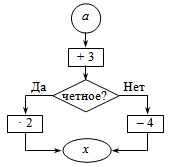 информацию из текстов; используют знаково-символические средства для решения практических задач; осознанно 
и произвольно строят речевое высказывание; подводят под понятие; владеют способами выполнения заданий творческого и поискового характера, базовыми предметными понятиями.Р – принимают и сохраняют учебные задачи; ориентируются в учебнике; планируют, контролируют учебные действия; замечают допущенные ошибки; осознают правило контроля и успешно используют его в решении учебной задачи.К – обмениваются мнениями; умеют слушать друг друга, строить понятные для партнера по коммуникации речевые высказывания, задают вопросы с целью получения необходимой для 2) Игра «Быстро сосчитайте».– Перед вами круг, разделенный на несколько секторов. В каждом секторе представлено число.Я буду указкой показывать на одно из чисел и задавать вопросы, а вы должны быстро и правильно отвечать на них. В конце игры подсчитаем, какой ряд учащихся дал больше правильных ответов.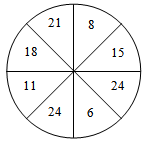 Участвуют в дидактической игре.Групповая.информацию из текстов; используют знаково-символические средства для решения практических задач; осознанно 
и произвольно строят речевое высказывание; подводят под понятие; владеют способами выполнения заданий творческого и поискового характера, базовыми предметными понятиями.Р – принимают и сохраняют учебные задачи; ориентируются в учебнике; планируют, контролируют учебные действия; замечают допущенные ошибки; осознают правило контроля и успешно используют его в решении учебной задачи.К – обмениваются мнениями; умеют слушать друг друга, строить понятные для партнера по коммуникации речевые высказывания, задают вопросы с целью получения необходимой для Устные вычисле-ния (сло-жение 
и вычитание в пределах 100, табличное умножение).1234567Показывает на одно число и говорит:а) два числа, сумма которых равна указанному числу;б) два числа, разность которых равна указанному числу;в) два числа, произведение которых равно указанному числу.решения проблемы информации; могут работать в коллективе, уважают мнения других участников образовательного процесса; признают возможность существования различных точек зрения на обсуждаемую проблему.Л – осознают свои возможности в учении; способны адекватно рассуждать о причинах своего успеха или неуспеха в учении, связывая успехи с усилиями, трудолюбием; проявляют познавательный интерес к изучению предметного курса.3) Индивидуальная работа по карточкам.Выполняют задания.Индивидуальная.решения проблемы информации; могут работать в коллективе, уважают мнения других участников образовательного процесса; признают возможность существования различных точек зрения на обсуждаемую проблему.Л – осознают свои возможности в учении; способны адекватно рассуждать о причинах своего успеха или неуспеха в учении, связывая успехи с усилиями, трудолюбием; проявляют познавательный интерес к изучению предметного курса.Выполнение вычислений (внетабличное деление, сложение и вычитание в пределах 100, письменное вычитание в пределах 1000).3. Повторение алгоритма вычитания.– Вспомните, сколько десятков в 1 сотне?– Сколько единиц в 1 десятке?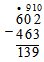 – Рассмотрим решение такого примера.– Можно ли из 2 единиц вычесть 3 единицы?– Надо занять у десятков один десяток. Но десятков отдельных нет. Значит, занимаем 1 сотню. Ставлю точку, чтобы не забыть. В 1 сотне 10 десятков, занимаю 1 десяток. 
В 1 десятке 10 единиц. Значит, из 12 вычесть 3, остается 9 единиц. Записываю под единицами. А десятков у нас осталось не 10, а 9, так как мы уже один десяток заняли. Вычитаю десятки: 9 – 6 = 3. Записываю под десятками.– 1 сотня = 10 десятков.– 1 десяток = 10 единиц.– Нельзя.Фронтальная.решения проблемы информации; могут работать в коллективе, уважают мнения других участников образовательного процесса; признают возможность существования различных точек зрения на обсуждаемую проблему.Л – осознают свои возможности в учении; способны адекватно рассуждать о причинах своего успеха или неуспеха в учении, связывая успехи с усилиями, трудолюбием; проявляют познавательный интерес к изучению предметного курса.Выполнение вычислений (внетабличное деление, сложение и вычитание в пределах 100, письменное вычитание в пределах 1000).3. Повторение алгоритма вычитания.– Вспомните, сколько десятков в 1 сотне?– Сколько единиц в 1 десятке?– Рассмотрим решение такого примера.– Можно ли из 2 единиц вычесть 3 единицы?– Надо занять у десятков один десяток. Но десятков отдельных нет. Значит, занимаем 1 сотню. Ставлю точку, чтобы не забыть. В 1 сотне 10 десятков, занимаю 1 десяток. 
В 1 десятке 10 единиц. Значит, из 12 вычесть 3, остается 9 единиц. Записываю под единицами. А десятков у нас осталось не 10, а 9, так как мы уже один десяток заняли. Вычитаю десятки: 9 – 6 = 3. Записываю под десятками.– 1 сотня = 10 десятков.– 1 десяток = 10 единиц.– Нельзя.Фронтальная.решения проблемы информации; могут работать в коллективе, уважают мнения других участников образовательного процесса; признают возможность существования различных точек зрения на обсуждаемую проблему.Л – осознают свои возможности в учении; способны адекватно рассуждать о причинах своего успеха или неуспеха в учении, связывая успехи с усилиями, трудолюбием; проявляют познавательный интерес к изучению предметного курса.Выполнение вычислений (внетабличное деление, сложение и вычитание в пределах 100, письменное вычитание в пределах 1000).1234567Вычитаю сотни. Здесь осталось 5 сотен. Значит: 5 – 4 = 1. Записываю под сотнями. Читаю ответ: 139.– Откройте учебник на странице 9. Кто попробует объяснить решение примеров в самом верху страницы?№ 29.Объясняют.Выполняют с комментированием примеры.Фронтальная.ФизкультминуткаПредлагает выполнить движения согласно физкультминуткеВыполняют физкультминуткуФронтальнаяР – принимают и сохраняют учебную задачу.К – проявляют готовность слушать.Л – имеют установку 
на здоровый образ жизниВыполнение движений сог-ласно инструкцииIV. Практическая деятельность1. Решение 
задач.№ 30.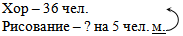 36 – 5 = 31 (чел.).Ответ: 31 человек записался на кружок рисования.Решают самостоятельно.Индивидуальная.П – владеют логическими действиями; выдвигают гипотезы и их обосновывают; используют знаково-символические средства; осуществляют моделирование и преобразование моделей разных типов (схемы, знаки и т. д.); устанавливают причинно-следственные связи; осознанно и произвольно строят речевое высказывание.Устные ответы, 
записи 
в тетради (решение текстовых арифметических задач).№ 32.1) 36 + 18 = 54 (м.) – в плацкартном.2) 54 + 36 = 90 (м.).Ответ: 90 мест вместе.Двое учащихся решают на закрытой доске, остальные – самостоятельно. Потом сверяют решения.Индивидуальная.П – владеют логическими действиями; выдвигают гипотезы и их обосновывают; используют знаково-символические средства; осуществляют моделирование и преобразование моделей разных типов (схемы, знаки и т. д.); устанавливают причинно-следственные связи; осознанно и произвольно строят речевое высказывание.Устные ответы, 
записи 
в тетради (решение текстовых арифметических задач).2. Решение примеров.№ 33 (см. ресурсный материал).Решают с комментированием у доски и Фронтальная.П – владеют логическими действиями; выдвигают гипотезы и их обосновывают; используют знаково-символические средства; осуществляют моделирование и преобразование моделей разных типов (схемы, знаки и т. д.); устанавливают причинно-следственные связи; осознанно и произвольно строят речевое высказывание.Письменное сло-1234567оформляют как выражение с переменной.Р – осуществляют планирование, контроль, коррекцию, оценку, волевую саморегуляцию в ситуации затруднения.жение 
и вычита-ние в пре-делах 1000.№ 34.– Можно ли сразу сравнивать выражения?– Что необходимо сделать?Образец записи:200 – 30 · 4 < (200 – 30) · 480 < 680(Устная проверка.)Выполняют самостоятельно.– Нет.– Вычислить значения выражений в правой и левой части.Индивидуальная.К – адекватно используют речевые средства для решения коммуникационных задач; формулируют и аргументируют свое мнение и позицию 
в коммуникации; осуществляют учет разных мненийСравнение выражений на основе вычислений.3. Задания 
из электронного приложения к учебникуВыполняют заданияИндивидуальнаяК – адекватно используют речевые средства для решения коммуникационных задач; формулируют и аргументируют свое мнение и позицию 
в коммуникации; осуществляют учет разных мненийВыполненные заданияV. Итоги урока.РефлексияОбобщение полученных на уроке сведений.Заключительная беседа.Выставление оценок– Что повторили сегодня на уроке?– Чему научились?– Что осталось непонятным?Отвечают на вопросыФронтальная, индивидуальнаяП – ориентируются в своей системе знаний.Р – оценивают собственную деятельность на уроке.Л – проявляют интерес 
к предмету, стремятся 
к приобретению новых знанийУстные ответыVI. До-машнее заданиеИнструктаж 
по выполнению домашнего заданияС. 9, № 35, 36Задают уточняющие вопросыФронтальная, индивидуальнаяР – принимают и сохраняют учебную задачу, осуществляют поиск средств ее достиженияа + 347а – 39а = 53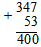 а = 5353 – 39 = 14а = 558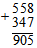 а = 558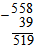 а = 40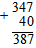 а = 4040 – 39 = 1а = 282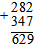 а = 282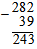 